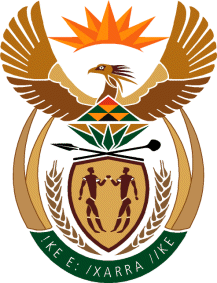 MINISTRY FOR HUMAN SETTLEMENTSREPUBLIC OF SOUTH AFRICANATIONAL ASSEMBLYQUESTION FOR WRITTEN REPLYQUESTION NO.: 2257DATE OF PUBLICATION: 21 OCTOBER 2016Ms T Gqada (DA) to ask the Minister of Human Settlements:How many title deeds were handed over by each metropolitan municipality since 1 April 2016?     													      NW2588EREPLY:The Metropolitan Municipalities have reported as follows:(a) 	Between 1 April and 30 June 2016 Nelson Mandela Bay Metropolitan Municipality handed over a total of 225 title deeds.(b) 	Between 1 April and 30 June 2016 Mangaung Metropolitan Municipality handed over a total of 1 003 title deeds.(c)	Between 1 April and 30 September 2016 the City of Cape Town Metropolitan Municipality handed over a total of 1 062 title deeds.(d)	Buffalo City, Ekurhuleni, City of Johannesburg, Tshwane and Ethekwini Metropolitan Municipalities are verifying their information and once the process has been completed, the Honourable member will be provided with the required information. 